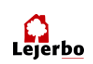 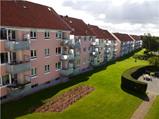  Referat af bestyrelses møde d. 31. oktober 2019 Lejerbo afd. 004-0 Møllebakken		Hillerød d. 28-10-2019Formand. 		 Henning Thelin	HTMedlem.  		 Marianne Kehler	MKMedlem.		         	 Lene Bendtsen	LBSuppleant.		 Julie Stocklund	JS	FraværSuppleant. 		 Aage Schultz	AaSLokalinspektør.		 Morten Pedersen	MP     	Fravær Referat af møde d. 31-10-2019 kl. 16:00Mødet blev afholdt i beboerlokaletDagsordenPKT. 0  	Godkende referat fra sidste møde HT	PKT.3 fra d. 26. september sat på TO Do liste nr. 9 	Referat godkendt.PKT. 1	Plan for tur til operaen HT	OK	PKT. 2	Gårdmænd på Møllebakken ???  HT	Anni er tilknyttet Møllebakken, samt andre afd.PKT. 3	Orientering ved lokalinspektøren. MP	Lars Schmidt rykker kommunen, vedr. plan for p-pladser.PKT. 4	Økonomi ved lokalinspektøren MP	Tages på næste mødePKT. 5	To Do Liste	 Vedr. afd. 004-0 MøllebakkenKompost beholder til blomster affald og lignede.Er sat op, kontoret sender en sms besked til beboerne.Volumen i molokker.MP har regnet på volumen og kommet frem til at der mangler ca. 2 kubikmeter i rest affald, MP ser på om vi kan ændre noget på de nuværende molokker eller om vi skal havde en molok mere til rest affald.Skrivelse til tørrerum/vaskerier.Navne på postkasser og brevsprækker dørklokker, reservedele er bestilt Kælder i nr. 23. Holder øje med hærværk af cykler.Plads til haveaffald, afventer udfald af parkerings forslag.Molokker vaskes hver 14. dag Kontoret sender SMS vedr. vedligehold og afhentning af olie til gelænder, samt vejledning. Sæt med olie, pensel og slibe klods er bestilt hos farvehandler, afleveres til beboer sammen med vejledning. Emne: Har vi haft kontakt til dem der sætter ” sorte poser ” ved Molokkerne? Der var nogle den 17-09-19 og igen 20-09-19 AaSLokalinspektøren sender en skrivelse til alle beboer om at holde øje med hvem der sætter sorte poser med affald i afdelingen. Vedkommende som sætter poserne vil blive opkrævet et beløb, som svare til den tid der bruges på at fjerne poserne. Hvis vi ikke finder vedkommende, vil den tid som bruges på fjernelses af sorte poser blive pålagt huslejen for samtlige beboer. Derfor bedes alle hjælpe til med at få det stoppet.PKT. 6	Nyt bestyrelsesmøde, dato aftales d. 21. november 2019 PKT. 7	Eventuelt	Marianne fremlage en plan for det grønne anlæg.	Lene påpegede at bord/bænke sættene bør males	Parkering ved blok A ud for kontoret. Med Venlig HilsenHenning ThelinFormand afd. 004-0 Møllebakken.